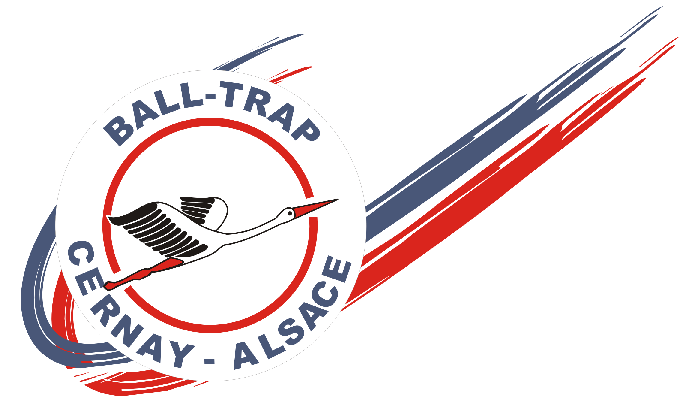 									Le 20 février 2020 Calendrier des compétitions CERNAY  2020Siège social : 2 rue des Prés – 68720 SPECHBACH-LE-BAS Tél. 03.89.25.43.43. Fax 03.89.25.41.24.Stand : 9a rue de l’Industrie – 68700 CERNAY Tél/Fax 03.89.75.52.16E-mail : contact@bt-cernay.fr - Site : www.bt-cernay.frDimanche 23 février100 CSConcours Compak Sporting Tournoi d’ouvertureOPENDimanche 29 mars125 FOConcours international ANNULÉLundi 13 avrilPCElsass Shooting TourANNULÉDimanche 19 avril22 LRConcours 22 Long RifleANNULÉDimanche 26 avril125 FOConcours international comptant pour le Championnat DépartementalANNULÉDimanche 17 mai125 FOConcours international comptant pour le Championnat RégionalANNULÉSamedi 30 maiDT - SKConcours international comptant pour le Championnat RégionalANNULÉDu 2 au 7 juinFO – DTSKSélections Nationales ANNULÉDimanche 28 juinAPConcours Armes de PoingANNULÉDimanche 05 juillet100 PCChampionnat de LigueOPENDimanche 19 juillet125 FOConcours international comptant pour le Circuit NationalOPENSemaine Internationale du TirLundi 03 août-----TrainingOPENMardi 04 août75 FOConcours : tiré l’après-midi OPENMercredi 05 août 75 FOConcours : tiré l’après-midi OPENJeudi 06 août-----TrainingOPEN37ème Grand Prix de la Ville de Cernay classement sur 250 plateaux, tirés sur 5 FO37ème Grand Prix de la Ville de Cernay classement sur 250 plateaux, tirés sur 5 FO37ème Grand Prix de la Ville de Cernay classement sur 250 plateaux, tirés sur 5 FO37ème Grand Prix de la Ville de Cernay classement sur 250 plateaux, tirés sur 5 FOVendredi 07 août100 FOGrand Prix EuropéenOPENSamedi 08 août100 FOGrand Prix d’AlsaceOPENDimanche 09 août50 FOPrix du Club OPENDimanche 30 aoûtES 120English Sporting 120 plateauxOPENSamedi 12 septembreCITOORM32 édition de la journée des Officiers de RéserveDimanche 13 septembrePNConcours Poudre NoireOPENDimanche 20 septembre125 FOConcours internationalOPENDimanche 27 septembre22 LRConcours 22 Long RifleOPENDimanche 13 décembre100 PCConcours - Coupe de NoëlOPEN